Муниципальное бюджетное общеобразовательное учреждение «Рассыпнянская основная  общеобразовательная школа имени Евгения Никулина»Илекского района Оренбургской областиПЛАНУЛУЧШЕНИЯ УСЛОВИЙ ОХРАНЫ ТРУДА, САНИТАРНО–ОЗДОРОВИТЕЛЬНЫХ МЕРОПРИЯТИЙ И ПОВЫШЕНИЮ БЕЗОПАСНОСТИМБОУ «Рассыпнянская ООШ» Илекского района Оренбургской области                  НА 2023-2026 ГОДЫ«СОГЛАСОВАНО»Пред. профкома 	К.В.Елисова«22» августа 2023г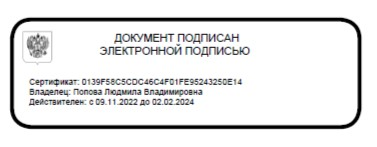 «22» августа 2023	г.№Наименование (содержание) мероприятий по охране трудаСроки выполнения мероприятийОтветственные за выполнение мероприятийОжидаемая социальная эффективность мероприятийОтметка о выполнении1.Косметический ремонт учебных и служебных кабинетов, коридоров, лестничных пролётовИюнь – август ежегодноАдминистрация завхозУлучшение охраны и условий труда.Повышение эффективности образовательного процесса.2.Поддержание в надлежащем виде тротуаров, переходов, стадиона (косметический ремонт)Июнь – август ежегодноАдминистрация Учитель физическойкультурыУлучшение охраны и условий труда.Повышение эффективности образовательного процесса.3.Обеспечивать рациональное использование рабочего времени и времени отдыха учителей,обслуживающего персоналаПостоянноАдминистрацияСохранение здоровья педагогов и учащихся, предупреждение заболеваемости4.Приведение к норме искусственного освещения на рабочих местах, санитарно-бытовых и др.помещений, переходах.ПостояннозавхозСохранение здоровья педагогов и учащихся, предупреждение заболеваемости5.Приведение в соответствии с требованиями нормативно-правовых актов по охране трудаоборудования и др. объектов производственного и образовательного назначения, обеспечение взрыво-пожарной безопасности объектов(столовая, кабинет домоводства, учебно- мастерская, кабинет информатики, химии, физики).ПостоянноАдминистрация УчителяУстранение снижения профессионального риска, улучшение охраны и условий труда.6.Модернизация технологических процессов, оборудования (столовая, кабинет технологии,учебно-мастерская, кабинет информатики, химии, физики).ПостоянноАдминистрация завхозУлучшение охраны и условий труда.Повышение эффективности образовательного процесса.7.Ремонт фасада учреждения образования2023гОтдел образованияДиректорУлучшение условий охраны труда,санитарно – гигиенического состояния.8.Поддержание в исправном состоянии системпостоянноОтдел образованияУлучшение охраны и условий труда,автоматической пожарной сигнализации.Директоробеспечение безопасности образовательногопроцесса9.Капитальный ремонт2023гУО,завхозУлучшение условий охраны труда,санитарно – гигиенического состояния10Ремонт принудительной вентиляции в столовой2023гУО,завхозУлучшение условий охраны труда,санитарно – гигиенического состояния11Профилактический осмотр системы электроснабжения и оборудованияПостояннозавхозУлучшение охраны и условий труда12Нанесение на производственное оборудование коммуникаций и др. объекты сигнальных цветов изнаков безопасности.ПостояннозавхозУлучшение охраны и условий труда13Установка, приобретение, реконструкциясанитарно-бытовых помещений, гардероба, умывальников, душевых, туалетов2023-2024 ггОтдел образования ДиректорУлучшение охраны и условий труда, санитарно – гигиенического состояния14Проведение аттестации рабочих мест по условиям труда, паспортизация санитарно-техническогосостояния условий и охраны труда.1 раз в год, постоянноОтдел образования ДиректорУлучшение охраны и условий труда.15Косметический ремонт спортзалаежегодноДиректор Учитель физическойкультурыУлучшение охраны и условий труда, соблюдение санитарно – гигиеническихправил, обеспечение безопасности образовательного процесса16Разработка (тиражирование) инструкций, нормативных правовых актов, технической и справочной литературы, пособий, плакатов поохране труда, знаков безопасности.ПостоянноДиректор завхоз,Председатель профкомаУлучшение охраны и условий труда.17Организация и проведение работы по пропаганде в области охраны труда (выставки, смотр-конкурсы,семинары, совещания, лекции).ПостоянноДиректор завхоз,ПрофкомУлучшения условий и охраны труда18Провести ремонт канализационной системы на пищеблокеДиректор завхозУлучшение охраны и условий труда, соблюдение санитарно – гигиеническихправил19Провести косметический ремонт столовойежегодноДиректор завхозУлучшение охраны и условий труда, соблюдение санитарно – гигиеническихправил20Обновлять аптечку первой медицинской помощиПо меренеобходимостизавхозСохранение здоровья21Пожарные краны подвергать техническому обслуживанию (просушка, перекатка рукавов ит.п.)1 раз в годзавхозобеспечение безопасности образовательного процесса